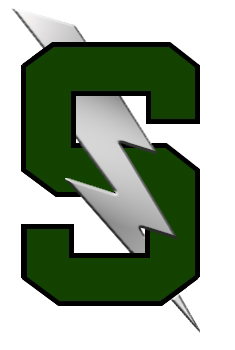 Summit High School - Storm Water Polo, Girls Head Coach 
Job Description: 
Position is responsible for all coaching aspects of the Storm Girls Water Polo program including coaching student athletes in game strategies and techniques to prepare them for athletic competition and motivate student athletes to develop an appreciation of the sport.  Will implement and maintain a program that fosters competition, good sportsmanship, and community pride.  Works with Storm Water Polo Association Board of Directors to ensure successful growth of the organization.

Qualifications: 
In-depth knowledge and experience in the sport. 
Successful completion of all Bend LaPine and Oregon Water Polo Coach Training and Certifications.
Duties: Display a management and leadership style compatible with the position.Ability to demonstrate an organized, creative, and imaginative role in the position of a Head Water Polo coach.Coaches and instructs players, individually or in groups, regarding the rules, regulations, equipment, and techniques of the sport. Develops a regular practice schedule and organizes practice time to provide both individual and team development. Establishes and maintains standards of student behavior and provides proper supervision of athletes at all times. Works with the Head Varsity Boys Coach and Storm Board in scheduling facilities for practices and competition in a timely manner. Develops a positive rapport with students, parents, staff, and community.Promotes and maintains a professional and positive working relationship with the feeder middle schools.Ability to demonstrate the following core values: integrity, high expectations, commitment, respect, dedication to teamwork and passion for a student-centered environment.Models sports-like behavior and maintains appropriate conduct towards players, officials, and spectators.Daily attendance and punctuality are essential functions of the job.Assigns duties to an assistant coach as necessary. Follows Oregon Water Polo and Bend LaPine School District Athletic regulations governing the athletic program. Requirements for Applying 
Please submit your Letter of Introduction, Coaching Resume, and provide two coaching references by June 15 to summitwomenswaterpolo@gmail.comPlease specifically address what you believe to be your greatest contribution to the team and the development of the athletes.Seasonal Stipend: 
Stipend including associated travel expenses.Duration: Athletic Coaching Season from August 13 through  mid-November 2018.   Pre-season organizational activities with Board and/or Boys Varsity Coach will be minimal but required.